THREE CROSSES COMMUNITY COUNCILCyngor Cymuned Y CrwysMINUTES OF MEETINGHELD AT THREE CROSSES COMMUNITY CENTREON THURSDAY 20TH JUNE 2013,                 Members of the public present:    Jackie PowellMeeting commenced at 7:30pm Community Councillor P R Hood-Williams (Chair of the Community Council) Presiding.Jackie Powell addressed the council and explained that she was setting up a non-profit making company to produce a community based outdoor artwork area. This could involve local youth groups helping to create projects such as sculptural seating or decorative artworks throughout the village. This help to give young residents a focal point, a sense of fun and ownership. There was mention of grant applications and partnerships with willing councils.The chairman thanked Ms Powell for her presentation and said on behalf of council that we could be interested when there was more information available on costings. PRESENT:Community CouncillorCommunity CouncillorPaxton R Hood-Williams (PHW)Belinda Hansford [BH]Warren Smart (WS)Clerk:Ian Donaldson (ID)ITEMHEADINGACTION BY207208209210211212212212213 214215 216 217  218 219 220 221 222 223APOLOGIES FOR ABSENCEApologies were received from Cllrs Aubrey, Place, Jones and White.DISCLOSURES OF PERSONAL PREDJUDICIAL INTERESTA declaration of interest was received from Cllr Hood-Williams relating to all City and County of Swansea matters.CHAIRMAN’S REPORTThere was nothing further to report.MINUTES OF MEETINGSThe minutes of the previous meeting on May 16th were confirmed as a true record of the proceedings. This was proposed by Cllr Smart, seconded by Cllr Hood-Williams and carried unanimously.                  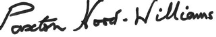 MATTERS ARISINGThere were no matters arising.CLERK’S REPORT AND CORRESPONDENCEThe clerk went through his monthly report;Fire Safety   I have started to carry out our own Fire Safety Risk Assessment using a downloaded checklist. I am in need of a post extension community centre plan, if anyone can bring one to the meeting please. Fire Safety Direct Ltd have serviced our extinguishers/alarm systems and emergency lighting. They have also fitted the new extinguisher in the side room and added new signage where necessary. We also need to have the side room exterior doors fixed/changed before any formal inspection takes place. Electrical Safety  Full  report received and filed.  John Green has commenced the remedial work and should be finished by end of next week.   Grounds Maintenance Contract   I have not yet started to look at this new contract for November 2013.  Village Noticeboard    Ray O’Keefe has moved the noticeboard to the left of the doorway. The box underneath has been moved 3 metres down to allow free access/visibility to the board. In return TCCC arranged to have the box repaired with three new hinges.Freedom of Information Act   I have made a little progress on this but need to sit down with KW to progress.Bio-diversity Audit/ Survey    I have met with Matt Carroll [local consultant ecologist] to discuss this matter. He is very interested and thinks it an excellent idea. No surprises there then. He recommends a ‘Extended Phase 1 Habitat Survey’ of the area we specify. He understands that we wish to take a snapshot of the village area(s) to create a baseline of what we have now. This would be invaluable in our decision making for the future. To progress he needs us to define the specific area(s) we wish to cover, both within the village and surrounds. He wants us to draw a map of those areas. He said that some areas could be a problem. The ball park cost would be £3 – 5,000 depending upon the scope. New Free Standing Noticeboard at the Banc     I have made some progress in finding suppliers. The clerk had spoken with SCC Planning and they had advised that no planning permission was needed .It was decided to build an amount into the budget for this.New Flip Chart for Centre    I have researched prices/designs. After discussion it was proposed by Cllr Hansford and seconded by Cllr Smart that a new tripod style flip chart be purchased. This was carried unanimously.BT Cabinet Visibility problem. Openreach have replied that the box has been there for a long time. [ref my email 12/06/13]. It was agreed not to pursue the matter further.Tidal Lagoon Swansea Bay   I have circulated the email [11/06/13] regarding the launch of the Community share offer and asking us to promote it. It was decided to write to the company and offer them the Community Centre if they wished to consult with our residents. Letter from The Tourism Company   I have circulated this by email [6/06/13] from Rural Swansea Action telling us about 4 open meetings in July to discuss the future of tourism. Freedom of Information Act- Email from Cllr White regarding the publication of our 2012/13 Account and the amount/form of detail to disclose. It was decided to publish the Annual Return once audited and accepted.Notice of OVW 2013 Conference and AGM  I have circulated by email [22/5/13]this letter. The event is on Sat 5/10/13 at Llanelwedd and would cost £65/delegate if booked before 26/07/13, but £75 after that. The AGM in the afternoon would be free to us. It was proposed by Cllr Smart and seconded by Cllr Hansford that the Chairman should attend on behalf of the council. This was carried unanimously. Defra/OVW Consultation Private Water Supply Pipes  I circulated the email [23/5/13] asking for responses by 20/6/13 for me to collate and reply.Planning Letter comfirming that the application at The Former Stables, Priors Wood have been approved subject to a couple of minor conditions.   16. Letter from Welsh Government   [4/06/13] Community Council Websites £500 grants for development. Certain conditions and ring fencing appears to apply. The clerk was asked to contact City Hall for details.17. Consultation on Draft Technical Advice Note(TAN) 23 Economic Development       Email circulated 12/16/13 asking for comments to me by 20/6/13.  18.Survey of Planning Application Third Parties   Not circulated. How do we feel about these questions. I shall reply on our behalf.19.Funding Fair 1/7/13 Swansea       email circulated 6/6/13 asking for delegates to go.  Aimed at environmental projects.SUB-COMMITTEE REPORTSCllr Hansford reported that a Hall Management meeting had taken place. Lots of ideas had been discussed and it had been agreed to ‘trial’ these at the School Fete. The next meeting would take place on Monday July 15th at 7.30pm.ACCOUNTS FOR PAYMENTThe clerk presented the accounts for payment in June. Cllr Smart proposed and Cllr Hansford seconded that the accounts be accepted. This was carried unanimously.The summary is as follows;Opening Balance:     £26,616.46Expenditure:                £1,813.57Income:                             £989.00  Closing Balance:       £25,791.89                  ACCEPTANCE OF 2012/13 ACCOUNTSThe 2012/13 Accounts and Annual Return were presented to the council. The clerk was pleased to report that the accounts had been internally audited and no problems had been encountered.It was proposed by Cllr Smart and seconded by Cllr Hansford that the 2012/13 accounts and the Annual Return be accepted. This was carried unanimously.The Annual Return would now be sent to Mazar’s Ltd for External Audit.The chairman passed on the thanks of the council for the good work done by Cllr Warren Smart and the clerk in preparing the accounts.COUNCIL ASSETS/INFRASTRUCTUREThe clerk presented a draft Asset Register and Valuation Report. This was discussed and several assets/values amended. This would be compiled by the clerk and used to complete the Annual Return. COMMUNITY NEWSLETTERIt was decided that the September Issue would be a single A4 sheet flyer due to holiday commitments. Cllr Hansford presented a ‘timeline document’ detailing the deadlines for production.CAPITAL PROJECTS/COMMUNITY STRATEGYNothing to report this meeting.CITY COUNCIL MATTERSNothing to report this meeting.PLANNING APPLICATIONSThere were no applications in the TCCC area to deal with.Cllr Hansford will attend a OVW Training course dealing with Planning Matters.FOOTPATHS AND BRIDLEWAYSNothing to report this meeting.DELEGATES REPORTSCllr Hood-Williams  gave some feedback from a Natural Resources Wales meeting.DATES OF NEXT MEETINGSThere will be a Finance Meeting to set a budget for 2013/14 on Thursday 27th June and a Monthly Meeting on 18th July.The meeting closed at 9.45pm IDDPJIDID/KWIDIDIDIDIDPHWBHIDIDBH